Ali Abdellatif 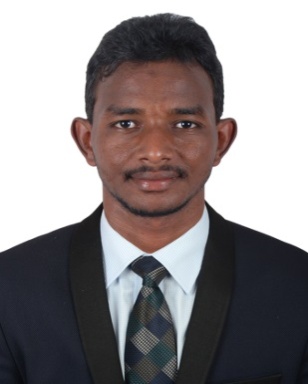 E-mail: aliabdellatif.384933@2freemail.comPersonal Details:Date of birth:  01-01-1991Gender: MaleMarital status: Single Nationality: Sudanese Language: Arabic – EnglishAddress: UAE – Dubai Visa status: Visa Career Objective: Seeking a challenging position in a progressive organization that satisfies my potentials & offers opportunities for an advanced promising career by effectively utilizing and improving my practical skills within a dynamic work group. Education Qualifications: 2014Degree : Bachelor Degree in Computer Applications (BCA)University: Osmania University, Hyderabad, India College : Nizam CollegeWorking Experience:2015 Jan – June 2016Customer Service Representative, Arabian Company For Computers (Sudan):Key Role Responsibilities:Enter new customer information.Answered client inquiries in person, emails and via telephone.Provide customer with product and service information.Follow up customers when necessary. Manage and resolve customer complaints.Inform customers with about new products.Update exsiting customer information. complete logs & produce call reports.Process orders, forms and applications.2017 Feb - May  2018IT support Technician.Job Duties:Set up and configure computer hardware, software, system, printers and scanners. Provide accurate information on IT products or services.Determine the best solution based on the issue and details provides.Create and cabling LAN/ WAN networks connections.Direct under solved issues to the next level of support personnel.Perform troubleshooting through diagnostic techniques, repairs and data restoration.Technical SkillsMicrosoft Office (Access, Excel, PowerPoint).Good data analysis, problem solving skills and customer focus.Self-motivated and quick-learner.Strong skills network router and TCP/IP configuration, Internet/Smart devices.Strong communications skills in English and Arabic.Strategically and under tight deadlines, with strong attention to detail.Declaration:I hereby declare that all the above furnished facts are true to the best of my knowledge and belief.